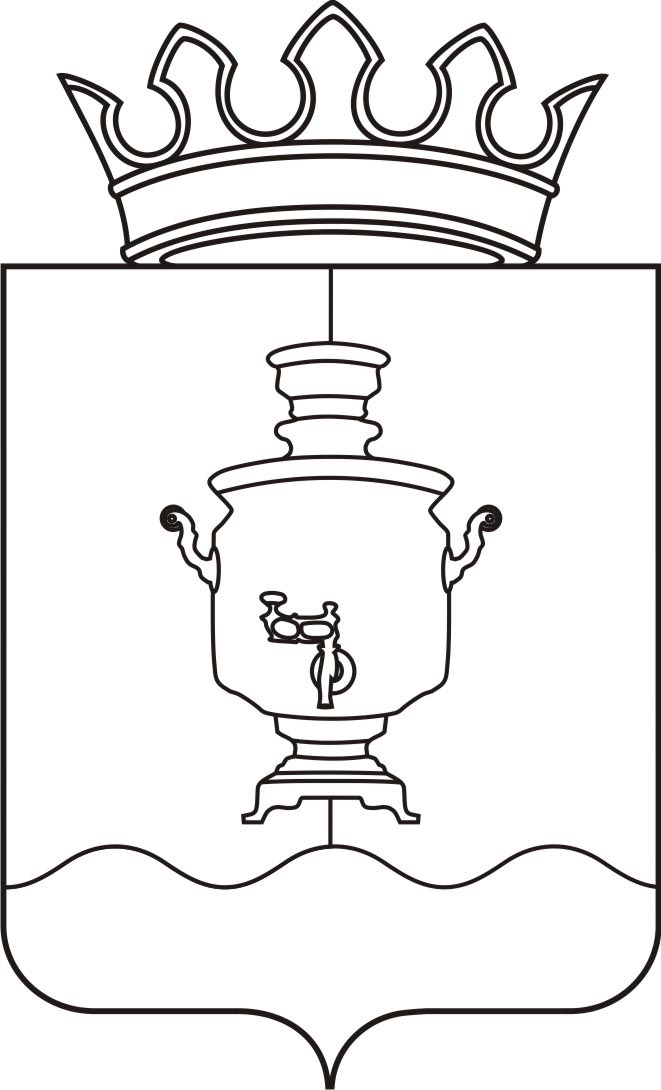 АДМИНИСТРАЦИЯ  КЛЮЧЕВСКОГО СЕЛЬСКОГО  ПОСЕЛЕНИЯСУКСУНСКОГО МУНИЦИПАЛЬНОГО РАЙОНА   ПЕРМСКОГО   КРАЯПОСТАНОВЛЕНИЕ______________						         № ______________Об утверждении Перечня должностей  муниципальной службы,  при назначении на которые граждане и при замещении которых муниципальные служащие Ключевского сельского поселения, муниципальных должностей, замещаемых на постоянной основе, а также лиц, поступающих на должность руководителя муниципального учреждения и руководители муниципальных учреждений,  которые обязаны представлять сведения о своих доходах, расходах, об имуществе и обязательствах имущественного характера, а также сведения о доходах, расходах, об имуществе и обязательствах имущественного характера своих супруги (супруга) и несовершеннолетних детей»В соответствии со статьей 8 Федерального закона от 25 декабря . N 273-ФЗ "О противодействии коррупции",  п. 3 Указа Президента Российской Федерации от 18.05.2009 № 557 «Об утверждении перечня должностей федеральной государственной службы, при назначении на которые граждане и при замещении которых федеральные государственные служащие обязаны представлять сведения о своих доходах, об имуществе и обязательствах имущественного характера, а также сведения о доходах, об имуществе и обязательствах имущественного характера своих супруга (супруги) и несовершеннолетних детей»,  пп. ж, пункта 2 ст.2 Федерального Закона от 03.12.2012 № 230-ФЗ «О контроле за соответствием расходов лиц, замещающих государственные должности, и иных лиц их доходам»,1. Утвердить прилагаемый перечень должностей  муниципальной службы,  при назначении на которые граждане и при замещении которых муниципальные служащие  Ключевского сельского поселения, муниципальных должностей, замещаемых на постоянной основе, а также лиц, поступающих на должность руководителя муниципального учреждения и руководители муниципальных учреждений,  которые обязаны представлять сведения о своих доходах, расходах, об имуществе и обязательствах имущественного характера, а также сведения о доходах, расходах, об имуществе и обязательствах имущественного характера своих супруги (супруга) и несовершеннолетних детей»2. Ознакомить заинтересованных  лиц с перечнем, предусмотренным  пунктом 1 настоящего постановления.3. Постановление вступает в силу с момента его официального опубликования. 4. Признать утратившими силу:4.1. Постановление администрации от 01.06.2016г № 21 «Об утверждении перечня должностей  муниципальной службы,  при назначении на которые граждане и при замещении которых муниципальные служащие  Ключевского сельского поселения, муниципальных должностей, замещаемых на постоянной основе, а также лиц, поступающих на должность руководителя муниципального учреждения и руководители муниципальных учреждений,  которые обязаны представлять сведения о своих доходах, расходах, об имуществе и обязательствах имущественного характера, а также сведения о доходах, расходах, об имуществе и обязательствах имущественного характера своих супруги (супруга) и несовершеннолетних детей»4.2. Постановление Администрации от 21.02.2017г № 34 «О внесении дополнений в перечень должностей  муниципальной службы,  при назначении на которые граждане и при замещении которых муниципальные служащие  Ключевского сельского поселения, муниципальных должностей, замещаемых на постоянной основе, а также лиц, поступающих на должность руководителя муниципального учреждения и руководители муниципальных учреждений,  которые обязаны представлять сведения о своих доходах, расходах, об имуществе и обязательствах имущественного характера, а также сведения о доходах, расходах, об имуществе и обязательствах имущественного характера своих супруги (супруга) и несовершеннолетних детей», утв. Постановлением администрации № 21 от 01.06.2016г4.3. Постановление Администрации от 20.07.2017г № 183 «О внесении дополнений в перечень должностей  муниципальной службы,  при назначении на которые граждане и при замещении которых муниципальные служащие  Ключевского сельского поселения, муниципальных должностей, замещаемых на постоянной основе, а также лиц, поступающих на должность руководителя муниципального учреждения и руководители муниципальных учреждений,  которые обязаны представлять сведения о своих доходах, расходах, об имуществе и обязательствах имущественного характера, а также сведения о доходах, расходах, об имуществе и обязательствах имущественного характера своих супруги (супруга) и несовершеннолетних детей», утв. Постановлением администрации № 21 от 01.06.2016г5. Разместить постановление на официальном сайте Ключевского сельского поселения Суксунского муниципального района 6. Контроль за исполнением данного постановления оставляю за собой.Глава администрации 							            А.П. Малафеев   УТВЕРЖДЕН                                                                            Постановлением администрации                                                                             Ключевского сельского поселения                                                                            от  26.03.2018    № 45Перечень должностей  муниципальной службы,  при назначении на которые гражданеи при замещении которых муниципальные служащие Ключевского сельского поселения, муниципальных должностей, замещаемых на постоянной основе, а также лиц, поступающих на должность руководителя муниципального учреждения и руководители муниципальных учреждений,  которые обязаны представлять сведения о своих доходах, расходах, об имуществе и обязательствах имущественного характера,а также сведения о доходах, расходах, об имуществе и обязательствах имущественного характера своих супруги (супруга) и несовершеннолетних детей»Глава администрацииЗаместитель главы администрации Начальник финансово-экономического отделаВедущий специалист по бухгалтерскому учету и контролю, главный бухгалтерВедущий специалист, юристДиректор МУК «Тисовский информационно-досуговый центр»Директор МУ «Тисовская сельская библиотека»